保健衛生専門学校臨地実習生が来ました。健康チェックしていますので安心して下さい。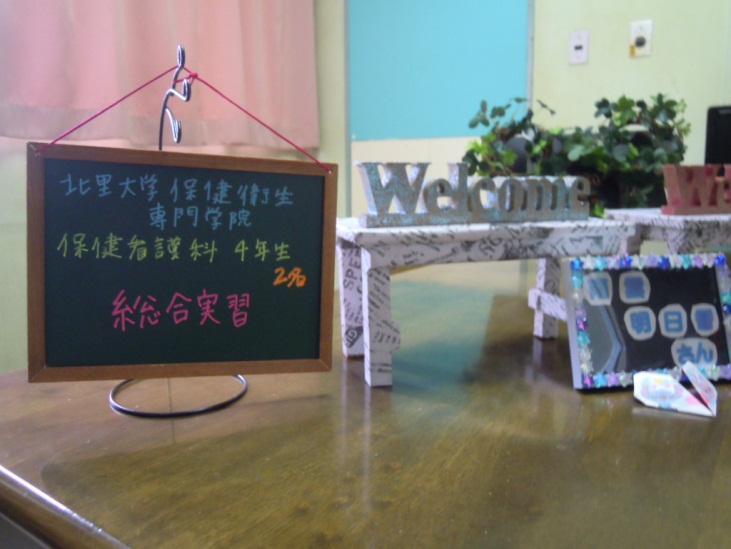 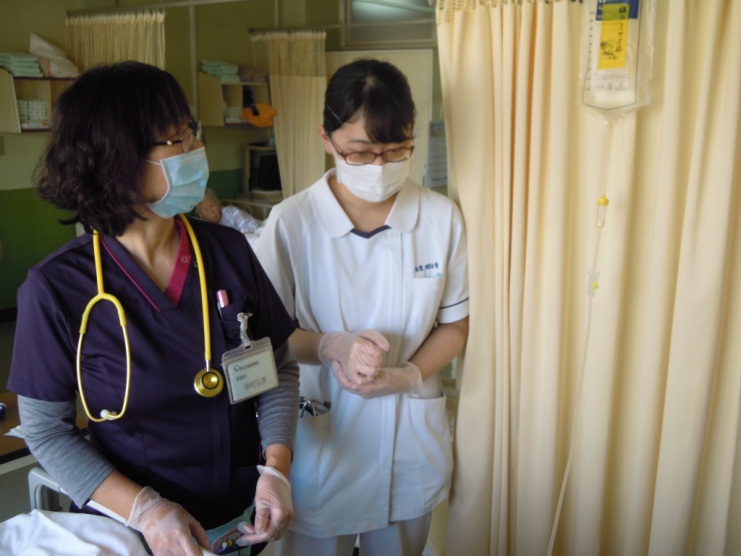 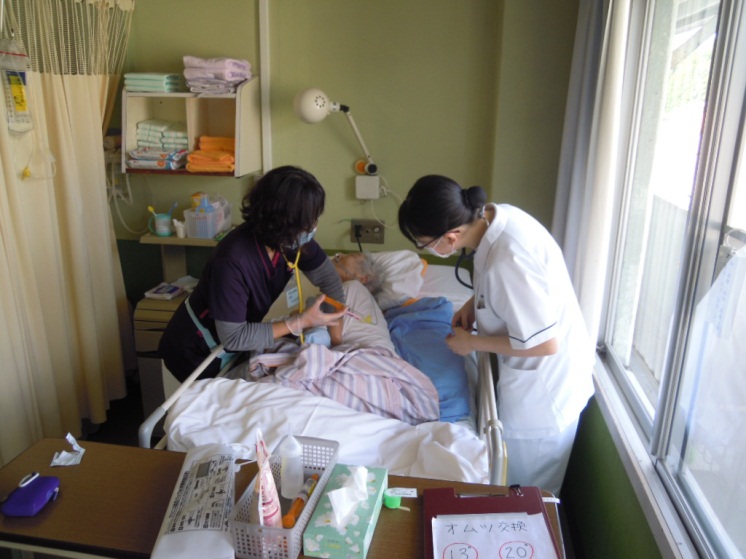 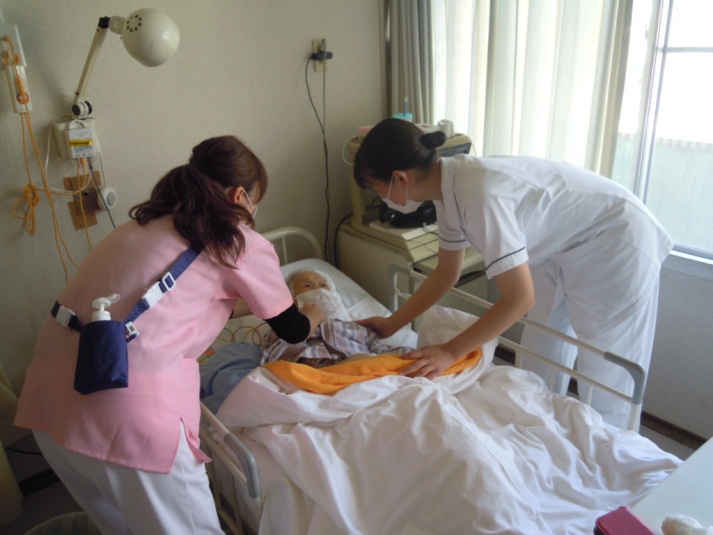 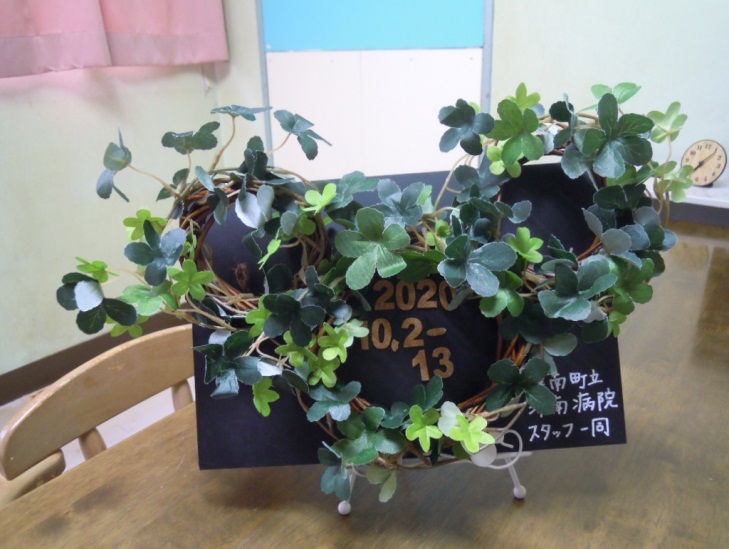 訪問看護ステーションにも来ています。未来の看護師さん、「いってらっしゃい」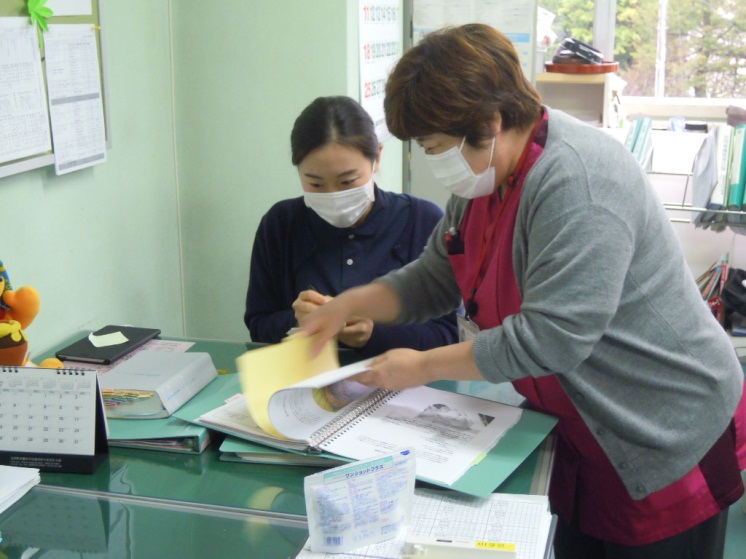 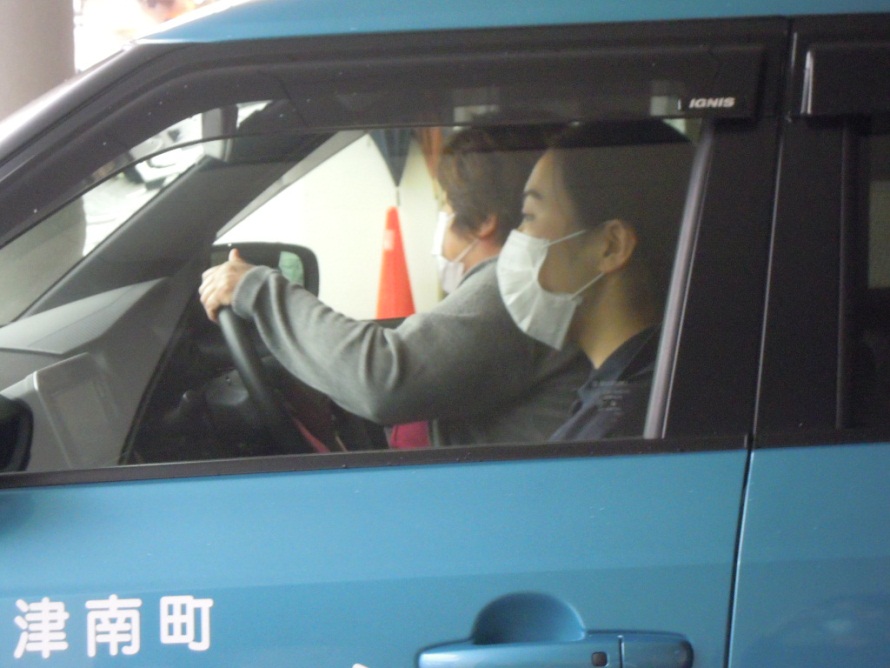 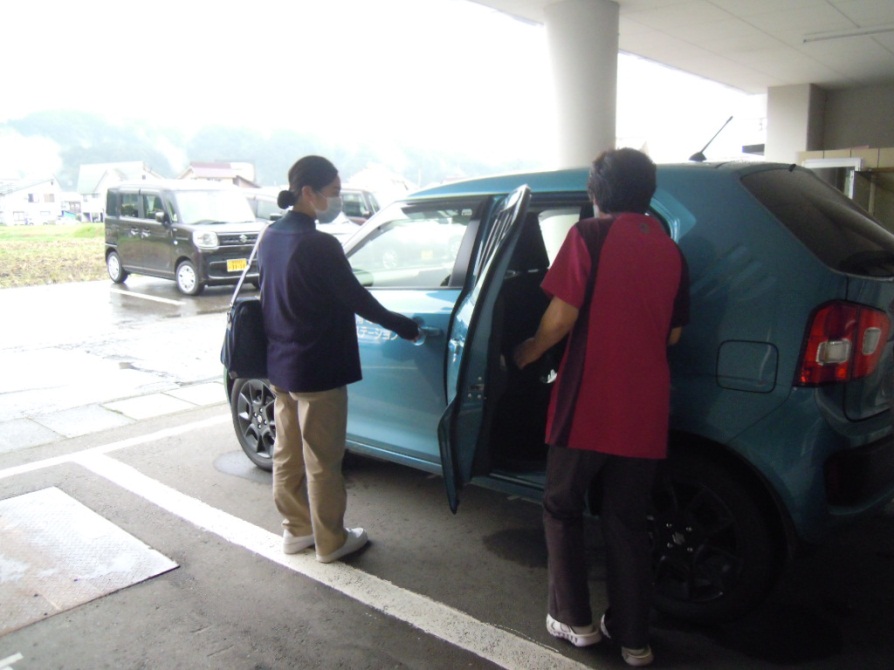 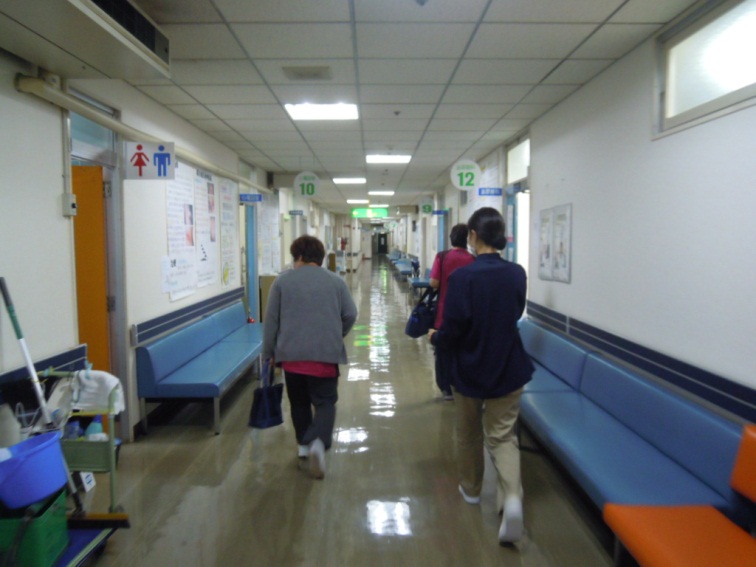 